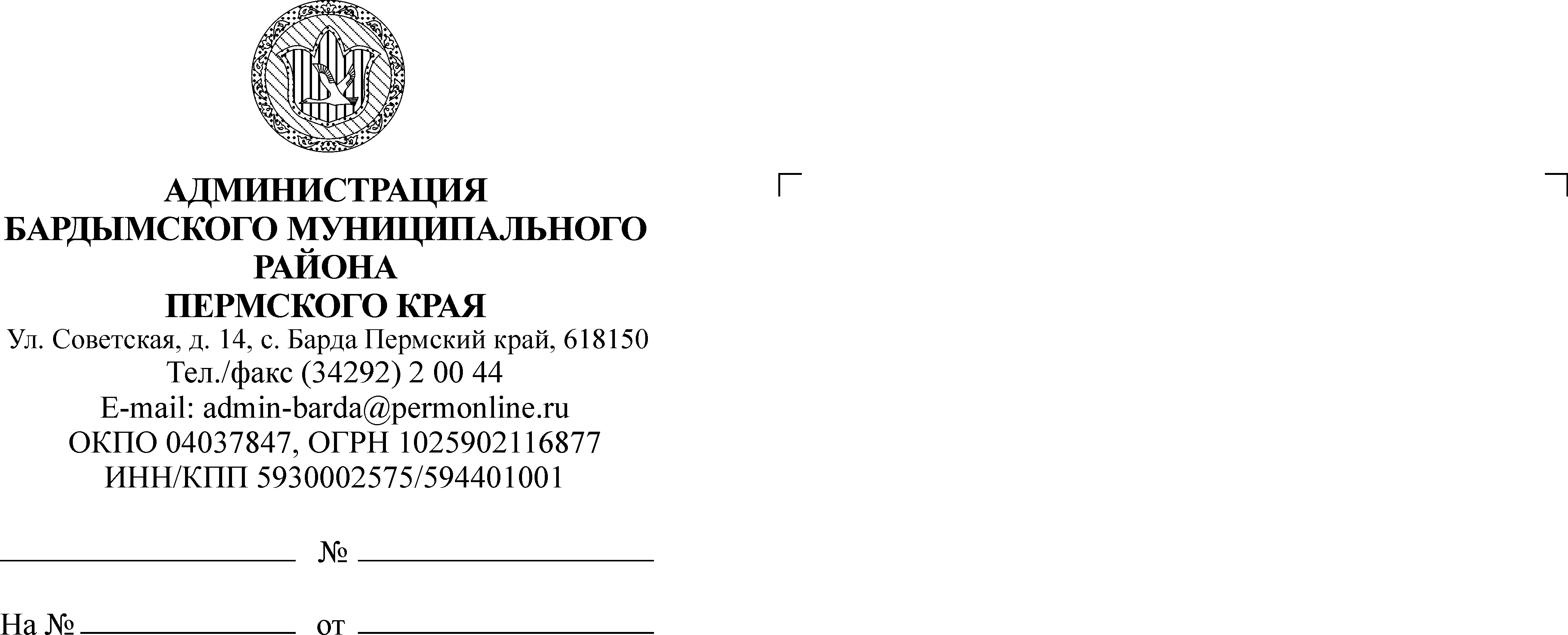 ЗЕМСКОЕ СОБРАНИЕБАРДЫМСКОГО МУНИЦИПАЛЬНОГО РАЙОНАПЕРМСКОГО КРАЯСЕДЬМОЕ ЗАСЕДАНИЕРЕШЕНИЕ	27.04.2016								                   № 128Об утверждении персональногосостава Молодежного парламентаБардымского муниципального районаПермского краяНа основании решения Земского Собрания Бардымского муниципального района от 26.09.2013 № 712 «Об утверждении Положения о Молодежном парламенте Бардымского муниципального района Пермского края», протокола конкурсной комиссии по отбору в Молодежный парламент Бардымского муниципального района Пермского края от 21.04.2016, Земское Собрание Бардымского муниципального района РЕШАЕТ:	1. Утвердить персональный состав Молодежного парламента Бардымского муниципального района Пермского края:Аитова Ляйсан ФидаилевнаАбраков Салават ДамировичБалтачев Рафиль РустамовичБулатова Динара МирсаитовнаГабдушева Диляра РасилевнаГайнутдинова Миляуша РаифовнаЗайлеева Айгуль РаифовнаИбрагимова Линара ТахировнаКучукбаева Венера УраловнаМаукиева Миляуша ЯскаровнаНазаргулова Динара АлисовнаСалихов Ильсур  ИльгизаровичШакирзянова  Рената НаилевнаУразов  Артур ЭльмартовичЮсуфкулов Денис Дамирович2. Решение разместить (опубликовать) на официальном сайте Администрации Бардымского муниципального района www.barda-rayon.ru.Председатель Земского СобранияБардымского муниципального района                                                    Х.Г.Алапанов28.04.2016